АДМИНИСТРАЦИЯ МУНИЦИПАЛЬНОГО ОБРАЗОВАНИЯ«ВЕЛИЖСКИЙ РАЙОН»ПОСТАНОВЛЕНИЕот 24.03.2023 №142Об утверждении формы договора о комплексном развитии территории, заключаемого 	Администрацией муниципального образования «Велижский район» с правообладателями	земельных участков и (или) расположенных на них	объектов	недвижимого имуществаВ соответствии с Градостроительным кодексом Российской Федерации, постановлением Администрации Смоленской области от 29.12.2021 № 918 «Об утверждении Порядка заключения договоров о комплексном развитии территории, заключаемых органами местного самоуправления с правообладателями земельных участков и (или) расположенных на них объектов недвижимого имущества», руководствуясь Устава муниципального образования «Велижский район» (новая редакция), Администрация муниципального образования «Велижский район» п о с т а н о в л я е т:Утвердить прилагаемую форму договора о комплексном развитии территории, заключаемого Администрацией муниципального образования «Велижский район» с правообладателями земельных участков и (или) расположенных на них объектов недвижимого имущества (далее — форма договора).Отделу по строительству, архитектуре и дорожному строительству Администрации муниципального образования «Велижский район» в течение четырнадцати дней после утверждения формы договора обеспечить предоставление текста формы договора в Отдел по информационной политике (К.П. Борису) для последующего размещения на официальном сайте муниципального образования «Велижский район» в информационно-телекоммуникационной сети «Интернет» и опубликования в газете «Велижская новь»,З. Начальнику отдела по информационной политике Администрации муниципального образования «Велижский район» К.П. Борису разместить настоящее постановление на официальном сайте муниципального образования «Велижский район» в информационно-телекоммуникационной сети «Интернет» и опубликовать в газете «Велижская новь».         И.о.Главы муниципального        образования «Велижский район»                                               О.В. АскаленокУТВЕРЖДЕНА постановлением Администрации муниципального образования «Велижский район» от 24.03.2023 №142ФОРМА ДОГОВОРАМ  №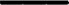          о комплексном развитии территории, заключаемого Администрацией муниципального образования «Велижский район» с правообладателями земельных участков и (или) расположенных на них объектов недвижимого имуществаг. Велиж	20       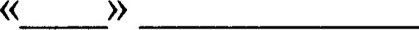 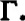 	Администрация муниципального образования «Велижский район», именуемая в дальнейшемАдминистрация», в лице Главы муниципального образования «Велижский район»_____________________ действующего на основании Устава муниципального образования «Велижский район» (новая редакция) , с одной стороны, и__________________, в лице ______________, действующего на основании _______________, именуемый в дальнейшем «Правообладатель	1»,_____________, в лице _____________, действующего на    основании ________________, именуемый в дальнейшем «Правообладатель 2, ____________, в лице  действующего на основании______________,именуемый в дальнейшем «Правообладатель 3», с другой стороны, совместно именуемые «Правообладатели», в соответствии с Соглашением о разграничении обязанностей по осуществлению мероприятий по комплексному развитию территории по инициативе правообладателей от_____________г., при совместном упоминании именуемые «Стороны», заключили настоящий Договор о нижеследующем.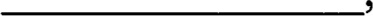 1. ПРЕДМЕТ ДОГОВОРА1.1. В соответствии с настоящим Договором Правообладатели обязуются в установленный настоящим Договором срок своими силами и за свой счет или с привлечением других лиц или средств других лиц обеспечить осуществление деятельности по комплексному развитию территории, указанной в пункте 1.2 раздела 1 настоящего Договора (далее — Территория), в соответствии с Соглашением правообладателей, а Администрация муниципального образования «Велижский район" обязуется создать необходимые условия для выполнения указанных обязательств.1.2. Сведения о Территории:1.2.1. Территория расположена в границах элемента планировочной структурыВелижского городского поселения.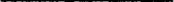 1.2.2. Графическое описание местоположения границ и площади Территории приведено в приложении № 1 к настоящему Договору.1.2.3. Сведения о земельных участках, расположенных в границах Территории, и расположенных на них объектах капитального строительства приведены в приложении № 2 к настоящему Договору.1.2.4. Перечень расположенных на Территории объектов капитального строительства, линейных объектов, подлежащих сносу, и их отдельные характеристики приведены в приложении № 3 к настоящему Договору.1.2.5. Перечень объектов капитального строительства, линейных объектов, подлежащих строительству, реконструкции, и их отдельные характеристики приведены в приложении № 4 к настоящему Договору.1.2.6. Соотношение общей площади жилых и нежилых помещений в многоквартирных домах, подлежащих строительству или реконструкции, а также условия размещения на первых этажах указанных домов нежилых помещений устанавливаются в приложении № 5 к настоящему Договору в соответствии с утвержденной документацией по планировке территории (далее -ДПТ).1.2.7. Перечень объектов, подлежащих безвозмездной передаче в собственность муниципального образования «Велижский район», приведен в приложении № 6 к настоящему Договору.2. СРОК ДЕЙСТВИЯ ДОГОВОРА, СРОКИ ИСПОЛНЕНИЯ ОБЯЗАТЕЛЬСТВ, ОДНОСТОРОННИЙ ОТКАЗ ОТ ИСПОЛНЕНИЯ ОБЯЗАТЕЛЬСТВ2.1. Настоящий Договор считается заключенным и вступает в силу с момента его заключения Сторонами и действует до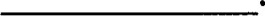 2.2. До вступления в силу настоящего Договора любые действия Сторон, направленные на выполнение условий настоящего Договора, осуществляются ими на свой риск и под свою ответственность.2.3. Срок действия настоящего Договора лет со дня вступления настоящего Договора в силу. Окончание срока действия настоящего Договора не освобождает Стороны от ответственности за нарушения обязательств, если таковые имели место при исполнении условий настоящего Договора.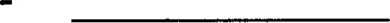 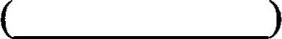 2.4. Все мероприятия, необходимые для обеспечения комплексного развития Территории, должны осуществляться с учетом сроков выполнения обязательств, определенных Сторонами в Графике комплексного развития Территории, приведенном в приложении № 7 к настоящему Договору (далее График).2.5. Сторона, являющаяся ответственной за исполнение мероприятий, вправе исполнить обязательство до истечения срока его исполнения. Если это не противоречит условиям настоящего Договора, Стороны обязуются принимать все необходимые меры и действия для досрочного исполнения обязательств, включая принятие досрочно исполненного мероприятия, предусмотренного Графиком, при условиях соблюдения законности действий, баланса интересов сторон, обеспечения надлежащего качества их результата, отсутствия дополнительных обременений для принимающей Стороны.2.6. Договор может быть расторгнут по основаниям, предусмотренным гражданским законодательством, по решению суда.2.7. Администрация муниципального образования «Велижский район» имеет право на односторонний отказ от настоящего Договора (исполнения Договора) по основаниям, предусмотренным Градостроительным кодексом Российской Федерации, а также в случаях:27.1. Неисполнения или ненадлежащего исполнения Правообладателями совместно или по отдельности более чем на 1 месяц обязательств, предусмотренных подпунктами 3.1.1.1, З. 1.1.5 3.1.1.7, 3.1.2 настоящего Договора, и более чем на 6 месяцев обязательств, предусмотренных Графиком по получению разрешений на строительство или разрешений на ввод объектов капитального строительства в эксплуатацию, указанных в подпунктах 3.1.1. З, З. 1.1.4 настоящего Договора.27.2. Если Правообладателями не подписано и не представлено в Администрацию муниципального образования «Велижский район» дополнительное соглашение к настоящему Договору в срок, предусмотренный пунктом 5.1 настоящего Договора.2.7.3. Если бюджетом Администрации муниципального образования «Велижский район» на текущий финансовый год и плановый период не предусмотрены расходные обязательства муниципального образования для размещения объектов коммунальной, транспортной, социальной инфраструктур, предусмотренных настоящим Договором (в случае, если такие обязательства предусмотрены настоящим Договором).2.8. В случае одностороннего отказа Администрации муниципального образования «Велижский район» от настоящего Договора (исполнения Договора) по основанию, предусмотренному подпунктом 2.7.1 настоящего Договора, Правообладатели обязаны возместить Администрации муниципального образования «Велижский район» убытки, причиненные неисполнением своих обязательств.При расчетах размеров возмещения убытки определяются также с учетом расходов, понесенных в связи с консервацией объектов коммунальной, транспортной, социальной инфраструктур.2.9. В случае одностороннего отказа Администрации муниципального образования «Велижский район» от настоящего Договора (исполнения Договора) по основанию, предусмотренному подпунктом 2.7.3 настоящего Договора, Правообладатели вправе осуществить мероприятия, предусмотренные ДПТ в отношении Территории, при условии проектирования и строительства, реконструкции объектов коммунальной, транспортной, социальной инфраструктур за счет собственных средств.В этом случае Правообладатели представляют в Администрацию муниципального образования «Велижский район» на утверждение изменения в ДПТ в отношении Территории, предусматривающие включение в нее уточненных опережающих графиков проектирования и строительства, реконструкции объектов капитального строительства, предусмотренных ДТ в отношении Территории.2.10. Правообладатель имеет право на односторонний отказ от настоящего Договора (исполнения Договора) по основаниям, предусмотренным Градостроительным кодексом Российской Федерации.З. ОБЯЗАННОСТИ СТОРОН3.1. В рамках реализации настоящего Договора Правообладатели обязуются:3.1.1. Использовать Территорию исключительно в соответствии с целями, указанными в пункте 1.1 настоящего Договора, в том числе:3.1.1.1. Провести работы и осуществить действия, необходимые для изменения видов разрешенного использования земельных участков, расположенных в границах Территории, в соответствии с ДПТ.3.1.1.2. Обеспечить образование земельных участков, установление сервитутов (в случае необходимости), государственную регистрацию прав на земельные участки и (или) расположенные на них объекты недвижимого имущества, в том числе образование земельных участков, на которых расположены объекты коммунальной, транспортной и социальной инфраструктур, в соответствии с ДПТ и действующим законодательством.3.1.1.3. Осуществить за счет собственных и (или) привлеченных средств строительство, снос/реконструкцию и ввод в эксплуатацию объектов капитального строительства, предусмотренных утвержденной ДПТ, в соответствии с предельными сроками и очередностью (этапностью) завершения строительства объектов капитального строительства, установленными Графиком.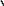 3.1.1 А. Осуществить проектирование и строительство объектов коммунальной, транспортной и социальной инфраструктур за счет собственных и (или) привлеченных средств в срок, установленный Графиком.Обязательство по строительству объектов коммунальной, транспортной, социальной инфраструктур в границах Территории за счет собственных и (или) привлеченных средств будет считаться исполненным с момента подписания Администрацией муниципального образования «Велижский район» и Правообладателями акта об исполнении (частичном исполнении) всех или отдельных работ по строительству объектов коммунальной, транспортной, социальной инфраструктур, предусмотренных Графиком.3.1.1.5. Осуществить благоустройство территории в соответствии с утвержденной ДПТ и в предусмотренные Графиком сроки.Обязательство по благоустройству будет считаться исполненным с момента подписания Администрацией муниципального образования «Велижский район»  и Правообладателями акта об исполнении (частичном исполнении) всех или отдельных работ по благоустройству Территории, предусмотренных Графиком, и акта приема-передачи Администрации муниципального образования «Велижский район» выполненных Правообладателями элементов благоустройства.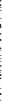 3.1.1.6. В срок не позднее 2 месяцев с момента получения разрешения на ввод объектов в эксплуатацию направить в Администрацию муниципального образования «Велижский район» предложения о безвозмездной передаче в собственность муниципального образования «Велижский район» объектов коммунальной, транспортной, социальной инфраструктур и иных объектов, строительство которых осуществлялось за счет собственных и (или) привлеченных средств Правообладателей, с приложением правоустанавливающих документов на такие объекты.3.1.1.7. Безвозмездно передать построенные объекты коммунальной, транспортной и социальной инфраструктур и иные объекты, предусмотренные ДПТ, в собственность Администрации муниципального образования «Велижский район» в соответствии с подпунктом 3.1.1.6 настоящего Договора.3.1.1.8. Обеспечить выполнение в границах Территории мероприятий, предусмотренных планом реализации в утвержденной ДПТ, за выполнение которых отвечают Правообладатели.3.1.2. Ежеквартально, не позднее 10 числа первого месяца, следующего за отчетным кварталом, а при необходимости - в течение 2 рабочих дней со дня получения Правообладателями информации, которая, по мнению Правообладателей, может привести к неисполнению обязательств, установленных настоящим Договором, информировать Администрацию муниципального образования «Велижский район» о ходе реализации настоящего Договора по форме, указанной в приложении № 8 к настоящему Договору.3.13. Обеспечить заключение договоров, предусматривающих переход прав на жилые помещения, расположенные в многоквартирных домах (при необходимости).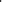 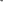 3.2. В рамках реализации настоящего Договора Администрация муниципального образования «Велижский район» обязуется осуществить необходимые действия в целях:3.2.1. Утверждения ДПТ в части, составляющей предмет настоящего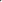 Договора, в срок согласно Графику.3.2.2. Принятия (в случае необходимости) в установленном порядке правовых актов об установлении сервитутов в отношении образованных земельных участков.3.2.3. Принятия в месячный срок с даты получения от Правообладателей предложения, указанного в подпункте 3.1.1.6 настоящего Договора, по акту приема-передачи вместе с необходимыми правоустанавливающими документами подлежащих безвозмездной передаче в собственность Администрации муниципального образования «Велижский район»  объектов коммунальной, транспортной, социальной инфраструктур и иных объектов, строительство которых осуществлялось за счет собственных и (или) привлеченных средств Правообладателей, и земельных участков, на которых расположены такие объекты, соответствии с подпунктом 3.1.1.6 настоящего Договора.3.2.4. Предоставления Правообладателям в соответствии с земельным законодательством в аренду без проведения торгов земельных участков, находящихся в границах Территории, государственная собственность на которые не разграничена, или находящихся в муниципальной собственности , и которые не обременены правами третьих лиц, в целях строительства объектов коммунальной, транспортной, социальной инфраструктур, иных объектов капитального строительства в соответствии с утвержденной ДПТ, а также в соответствующих случаях выдачи разрешений на использование земель и земельных участков, градостроительных планов земельных участков и разрешений на строительство в срок, установленный Графиком.4. ОТВЕТСТВЕННОСТЬ СТОРОНСтороны несут ответственность за неисполнение или ненадлежащее исполнение обязательств, предусмотренных настоящим Договором, в соответствии с законодательством Российской Федерации.5. ИЗМЕНЕНИЕ ДОГОВОРА И РАЗРЕШЕНИЕ СПОРОВ5.1. Изменение Договора осуществляется посредством заключения Сторонами дополнительного соглашения к настоящему Договору.Срок подписания Правообладателями дополнительного соглашения к настоящему Договору составляет не более 5 рабочих дней с момента получения от Администрации.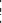 5.2. Изменения Договора вступают в силу с момента подписания Сторонами дополнительного соглашения к настоящему Договору.5.3. Все споры и разногласия, которые могут возникнуть между Сторонами по вопросам, не нашедшим своего разрешения в тексте настоящего Договора, будут разрешаться путем переговоров в соответствии с действующим законодательством.5.4. В случае неурегулирования в процессе переговоров спорных вопросов разногласия разрешаются в судебном порядке.6. ПРОЧИЕ УСЛОВИЯ6.1. Прекращение существования земельного участка, расположенного в границах Территории, и в отношении которого заключен настоящий Договор, в связи с его разделом или возникновение у третьих лиц прав на земельные участки, образованные из такого земельного участка, не являются основанием для прекращения прав и обязанностей, определенных настоящим Договором.6.2. Правообладатели не вправе передавать свои права и обязанности, предусмотренные настоящим Договором, иным лицам.	   7. ФОРС-МАЖОР7.1. Ни одна из Сторон настоящего Договора не несет ответственности перед другой Стороной за неисполнение обязательств, обусловленное обстоятельствами, возникшими помимо воли и желания Сторон и которые нельзя предвидеть и предотвратить (далее - Непреодолимая сила). Документ, выданный соответствующим компетентным органом, является достаточным подтверждением наличия и продолжительности действия Непреодолимой силы.7.2. Сторона, которая не исполняет свои обязанности вследствие действия Непреодолимой силы, должна немедленно известить другую Сторону о наступлении указанных обстоятельств и их влиянии на исполнение обязательств по настоящему Договору.В случае если Сторона, выполнению обязательств которой препятствует действие Непреодолимой силы, не известит другую Сторону о наступлении таких обстоятельств в 10-дневный срок, такая Сторона теряет право ссылаться на указанное действие Непреодолимой силы.7.3. Обязанность доказывать действие Непреодолимой силы лежит на Стороне, не выполнившей свои обязательства.8. ЗАКЛЮЧИТЕЛЬНЫЕ ПОЛОЖЕНИЯ8.1.Настоящий Договор составлен в 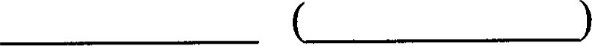 экземплярах (по одному для каждой из Сторон), имеющих равную юридическую силу.8.2. Лица, подписавшие настоящий Договор, обязаны уведомлять друг друга в письменном виде об изменении своих реквизитов в течение 5 рабочих дней со дня внесения изменений с последующим заключением дополнительного соглашения в порядке, установленном разделом 5 настоящего Договора.В случае если реквизиты одной из сторон изменились и эта Сторона не уведомила об этом в порядке, установленном настоящим пунктом, другая Сторона настоящего Договора будет считаться добросовестно исполнившей свои обязательства, если исполнение или уведомление произведено этой Стороной по реквизитам, указанным в разделе 10 настоящего Договора.9. ДОКУМЕНТЫ, ЯВЛЯЮЩИЕСЯ НЕОТЪЕМЛЕМОЙ ЧАСТЬЮ ДОГОВОРА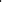 9.1. Неотъемлемой частью настоящего о Договора являются упомянутые в тексте настоящего Договора и дополнительных соглашениях, заключенных в порядке, установленном разделом 5 настоящего Договора, приложения.9.2. Все документы, уточняющие условия исполнения обязательств, становятся неотъемлемой частью настоящего Договора с момента их подписания Сторонами. 10. АДРЕСА И РЕКВИЗИТЫ СТОРОНАдминистрация муниципальногоОбразования «Велижский район»           	Правообладатель 1Правообладатель 2	Правообладатель З11. ПОДПИСИ СТОРОНОт Администрации муниципального                      От Правообладателя 1:Образования «Велижский район»:                          ____________________Глава муниципального образования «Велижский район»______________________/Ф.И.О./                          ______________________/Ф.И.О./м.п.                                                                              м.п.      «       »  ___________________20__г.          «     »_____________________20___г.От Правообладателя 2:	                                     От Правообладателя З :______________________/Ф.И.О./                          ______________________/Ф.И.О./м.п.                                                                              м.п.      «       »  ___________________20__г.       «     »____________________20___г.    Приложение № 1     к форме договора   о комплексном развитии территории, заключаемого Администрацией муниципального образования «Велижский район» с правообладателями земельных участков и (или) расположенных на них объектов недвижимого имуществаГРАФИЧЕСКОЕ ОПИСАНИЕ               местоположения границ и площади ТерриторииУсловные обозначения:Граница территории, подлежащей комплексному развитию	Площадь	 Приложение № 2к форме договора  о комплексном развитии территории, заключаемого Администрацией муниципального образования «Велижский район» с правообладателями земельных участков и (или) расположенных на них объектов недвижимого имущества                     СВЕДЕНИЯо земельных участках, расположенных в границах Территории,  и расположенных на них объектах капитального строительства      Приложение № 3         к форме договора   о комплексном развитии территории, заключаемого Администрацией муниципального образования «Велижский район» с правообладателями земельных участков и (или) расположенных на них объектов недвижимого имущества                    ПЕРЕЧЕНЬрасположенных на Территории объектов капитального строительства, линейных объектов,                     подлежащих сносу, и их отдельные характеристики                                                                                                   Приложение № 4         к форме договора   о комплексном развитии территории, заключаемого Администрацией муниципального образования «Велижский район» с правообладателями земельных участков и (или) расположенных на них объектов недвижимого имущества                                                           ПЕРЕЧЕНЬ                                     Объектов капитального строительства, линейных    объектов,    подлежащих строительству,                                                                              реконструкции, и их отдельные характеристики	                                                                                                                                                    Приложение №5                                                                                                          к форме договора   о комплексном развитии территории, заключаемого Администрацией муниципального образования «Велижский район» с правообладателями земельных участков и (или) расположенных на них объектов недвижимого имущества                                              СООТНОШЕНИЕОбщей площади жилых и нежилых помещений в многоквартирных домах,Подлежащих строительству или реконструкции, а также условия размещения     На первых этажах указанных домов нежилых помещений                                                                                                                                                                                      Приложение №6                                                                                                          к форме договора   о комплексном развитии территории, заключаемого Администрацией муниципального образования «Велижский район» с правообладателями земельных участков и (или) расположенных на них объектов недвижимого имущества                                                              ПЕРЕЧЕНЬобъектов, подлежащих безвозмездной передаче в собственность муниципального образования «Велижский район»                                                                                                                                                                                    Приложение №7                                                                                                              к форме договора   о комплексном развитии территории, заключаемого Администрацией муниципального образования «Велижский район» с правообладателями земельных участков и (или) расположенных на них объектов недвижимого имущества                    ГРАФИК                                               комплексного развития Территории      Приложение №8                                                                                                                 к форме договора   о комплексном развитии территории, заключаемого Администрацией муниципального образования «Велижский район» с правообладателями земельных участков и (или) расположенных на них объектов недвижимого имущества (ФОРМА)                                                       ОТЧЕТНОСТЬ о ходе реализации договора№п/п                        Кадастровый                          номер                         земельного участкаПлощадь земельного участка,гаМестоположениеЗемельного участкаСведенияо правахна земельныйучастокСведения об объектах капитального строительства, расположенных на земельном участкеСведения об объектах капитального строительства, расположенных на земельном участке№п/п                        Кадастровый                          номер                         земельного участкаПлощадь земельного участка,гаМестоположениеЗемельного участкаСведенияо правахна земельныйучастокКадастровый номер объекта капитального строительстваСведения о правах на объект капитального строительства№ п/пАдрес объекта капитального строительства, линейного объектаКадастровый номер объекта капитального строительства, линейного объекта, расположенных на земельном участке Площадь объекта капитального строительства, линейного  объекта кв.м  Снос объекта капитального строительства, линейного объектаПравообладатель№ п/пАдрес объекта капитального строительства, линейного объектаКадастровый номер объекта капитального строительства, линейного объекта, расположенных на земельном участке Площадь объекта капитального строительства, линейного  объекта кв.м  Снос объекта капитального строительства, линейного объектаПравообладательНаименование объектаПлощадь жилых помещений, кв.мПлощадь нежилых помещений, кв.м%Условия размещенияна первых этажах многоквартирных домов, подлежащих строительству или реконструкции, нежилых помещений1234567№п/пНаименование объекта согласно проекту планировки территорииЕдиница измерения, кв.м/кмПлощадь/протяженность объекта№п/пМероприятие/очередность(этапы)МаксимальныйсроквыполненияОтветственныйДокументы(сведения)подтверждающиеисполнениемероприятия№п/пНаименование работОтветственныйРеквизиты документов, запросов,обращенийИсполнитель (реквизиты,телефон)Срок исполнения по договоруФактический срок исполненияПодтверждающие документыРеквизиты документов, запросов,обращений